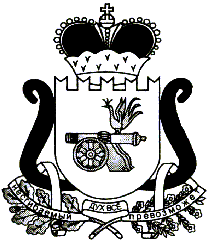 АДМИНИСТРАЦИЯ   МУНИЦИПАЛЬНОГО ОБРАЗОВАНИЯ«ЕЛЬНИНСКИЙ  РАЙОН» СМОЛЕНСКОЙ ОБЛАСТИР А С П О Р Я Ж Е Н И Е от  17.12.2018 № 521-рг. ЕльняОб утверждении плана проведения ярмарок на территории муниципального образования «Ельнинский район» Смоленской области на 2019 год Руководствуясь постановлением Администрации Смоленской области от 25.08.2010 № 498 «Об утверждении Порядка организации на территории Смоленской области ярмарок и продажи товаров (выполнения работ, оказания услуг) на них и требований к организации продажи товаров (выполнения работ, оказания услуг) на ярмарках на территории Смоленской области», постановлением Администрации муниципального образования «Ельнинский район» Смоленской области от 18.06.2018 № 427 «Об организации деятельности универсальных ярмарок на территории муниципального образования «Ельнинский район» Смоленской области»:1. Утвердить план проведения ярмарок на территории муниципального образования «Ельнинский район» Смоленской области на 2019 год (приложение №1).2. Контроль за исполнением настоящего распоряжения возложить на заместителя Главы муниципального образования «Ельнинский район» Смоленской области С.В. Кизунову.Глава муниципального образования «Ельнинский район» Смоленской области 				Н.Д. МищенковПриложение № 1к распоряжению Администрациимуниципального образования«Ельнинский район»Смоленской областиот «___» _________ 2018  № ____План проведения ярмарок на территории муниципального образования «Ельнинский район» Смоленской области на 2019год.Отп.1 экз. – в делоРазослать: пр., сектор с/х, Райпо, КДЦ, экономика 2экз.Исп. А.А. Макаренкова,тел. 4-29-0913.12.2018 г.Разработчик:А.в. Ковалевател. 4-24-3313.21.2018 г.Визы:Е.В. Глебова      _____________«___»______ 2018 г.С.В. Кизунова    _____________«___»______ 2018 г.О. И. Новикова   _____________«___»______ 2018 г.№ п/пНаименование ярмаркиВид ярмаркиСроки (период) проведения ярмаркиМесто размещения ярмаркиСведения об организаторе ярмарки (полное наименование, местонахождение, контактные телефоны, адрес сайта)Общее кол-во мест для продажи товаров (выполнения работ, оказания услуг) на ярмаркеКоличество выделенных торговых мест на ярмарке для осуществления деятельности по продаже товаров сельскохозяйственными товаропроизводителями1Универсальная (регулярная)Местная для потребителей01.01.-31.12.2019гЗемельный участок с кадастровым номером 67:08:0010134:3, расположенный по адресу: Смоленская область, г. Ельня, ул.Пролетарская, д. 46МБУК «Культурно-досуговый центр», 216330, Смоленская область, г.Ельня, ул. Пролетарская, д.46Тел.8(48146)4-16-86e-mail:elnyakdc@yandex.ru 1222Проводы зимы (разовая)Местная для потребителей25.02.2019г.Площадь РДК,Смоленская область, г. Ельня, ул. Пролетарская, д. 46МБУК «Культурно-досуговый центр», 216330, Смоленская область, г.Ельня, ул. Пролетарская, д.46Тел.8(48146)4-16-86e-mail:elnyakdc@yandex.ru1223День Победы (разовая)Местная для потребителей09.05.2019г.Площадь РДК,Смоленская область, г. Ельня, ул. Пролетарская, д. 46МБУК «Культурно-досуговый центр», 216330, Смоленская область, г.Ельня, ул. Пролетарская, д.46Тел.8(48146)4-16-86e-mail:elnyakdc@yandex.ru1224День города (разовая)Местная для потребителей30.08.2019г.Площадь РДК,Смоленская область, г. Ельня, ул. Пролетарская, д. 46МБУК «Культурно-досуговый центр», 216330, Смоленская область, г.Ельня, ул. Пролетарская, д.46Тел.8(48146)4-16-86e-mail:elnyakdc@yandex.ru1225День Рождения Советской Гвардии (разовая)Местная для потребителей18.09.2019г.Площадь РДК,Смоленская область, г. Ельня, ул. Пролетарская, д. 46МБУК «Культурно-досуговый центр», 216330, Смоленская область, г.Ельня, ул. Пролетарская, д.46Тел.8(48146)4-16-86e-mail:elnyakdc@yandex.ru1226Ярмарка, посвященная Дню работников сельского хозяйства и перерабатывающей промышленностиСельскохозяйственная28.09.2019г.Площадь РДК,Смоленская область, г. Ельня, ул. Пролетарская, д. 46Сектор по вопросам сельского хозяйства Администрации муниципального образования «Ельнинский район» Смоленской областиг.Ельня, ул.Первомайская, д.38тел. 8(48146)4-22-0925257УниверсальнаяУниверсальнаяЕженедельно по воскресеньямЗемельный участок с кадастровым номером 67:08:0010118:21 входящий в состав единого землепользования согласно кадастрового паспорта 67:08:0000000:123, расположенный по адресу: Смоленская область, г. Ельня, ул. Интернациональная, д. 6Ельнинское районное потребительское общество Смоленская область, г.Ельня, ул.Советская, д.32Тел.8(48146)4-15-8229153